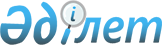 О снятии ограничительных мероприятий и признании утратившим силу решения акима Саралжинского сельского округа от 13 декабря 2017 года № 20 "Об установлении ограничительных мероприятий"Решение акима Саралжинского сельского округа Уилского района Актюбинской области от 11 марта 2019 года № 3. Зарегистрировано Департаментом юстиции Актюбинской области 12 марта 2019 года № 5993
      В соответствии со статьей 35 Закона Республики Казахстан от 23 января 2001 года "О местном государственном управлении и самоуправлении в Республике Казахстан", статьей 10-1 Закона Республики Казахстан от 10 июля 2002 года "О ветеринарии" и на основании представления главного государственного ветеринарного - санитарного инспектора Уилской районной территориальной инспекции Комитета ветеринарного контроля и надзора Министерства сельского хозяйства Республики Казахстан от 14 февраля 2019 года № 2-13/21, аким Саралжинского сельского округа РЕШИЛ:
      1. Снять ограничительные мероприятия установленные на территории села Кемер Саралжинского сельского округа Уилского района, в связи с проведением комплекса ветеринарных мероприятий по ликвидации болезни бруцеллез среди крупного рогатого скота.
      2. Признать утратившим силу решение акима Саралжинского сельского округа Уилского района от 13 декабря 2017 года № 20 "Об установлении ограничительных мероприятий" (зарегистрированное в реестре государственной регистрации нормативных правовых актов № 5775, опубликованное 29 декабря 2017 года в Эталонном контрольном банке нормативных правовых актов Республики Казахстан в электронном виде).
      3. Государственному учреждению "Аппарат акима Саралжинского сельского округа" в установленном законодательством порядке обеспечить:
      1) государственную регистрацию настоящего решения в Департаменте юстиции Актюбинской области;
      2) направление настоящего решения на официальное опубликование в Эталонном контрольном банке нормативных правовых актов Республики Казахстан в электронном виде.
      4. Настоящее решение вводится в действие со дня его первого официального опубликования.
					© 2012. РГП на ПХВ «Институт законодательства и правовой информации Республики Казахстан» Министерства юстиции Республики Казахстан
				
      Аким Саралжинского сельского округа 

А. Мубараков
